Dave Siegler
Vice President of Technical Operations
Cox Media Group 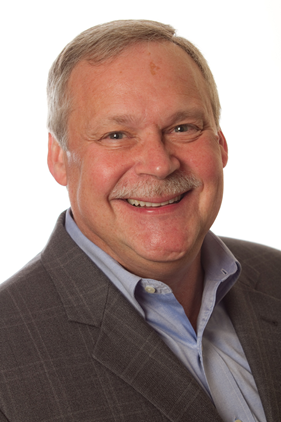 Dave Siegler is Vice President of Technical Operations for Cox Media Group (CMG) at the company’s Atlanta, Ga. headquarters.  In this role, Dave is responsible for leading and growing the integrated media company through the rapidly changing technologies and consumers’ growing digital demands. Specifically, he manages CMG’s Technical Operations groups to integrate new technologies and processes across various platforms for all of CMG’s broadcast television stations, one local cable television station, radio stations and newspapers.Prior to his current position, Siegler was Cox’s Director of Broadcast Operations & Engineering for the company’s television operations in Charlotte, NC and served 13 years in various positions with Post-Newsweek Television Stations.Dave is a Fellow Member of the Society of Motion Picture and Television Engineers and Life Member of the Society of Broadcast Engineers. He is a recipient of Broadcasting & Cable’s Technology Leadership Award.He currently is Chair of the ATSC 3.0 Personalization Interactivity & Interactivity Implementation Team, serves as Chair of NAB’s Television Technology Committee and is a member of the Association of Federal Communications Consulting Engineers, Society of Motion Picture and Television Engineers. He also sits on the Board of Directors of the Society of Broadcast Engineers and the Institute of Electrical and Electronics Engineers Broadcast Technology Society. Updated January 2018